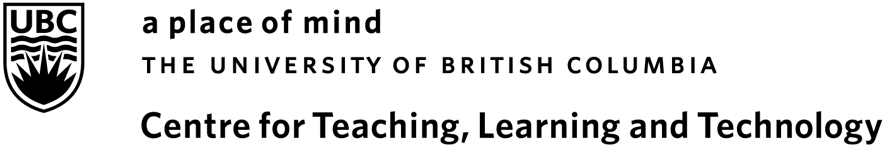 The Peer Review of Teaching: Pre-Observation Questions			Formative Peer Review Program – Resource (Updated February 10, 2016)What learning outcomes have you articulated for your students in this class? How are these communicated to your students (for the class and course)? What are your goals, as a teacher, for the class I will be observing?Why are these outcomes important? How do they fit into the overall course plan?    How will you know that your students have achieved these outcome(s)? Is there any other way you might find this out?    What is your plan for the class session? What will you be doing? What will your students be doing?     What strategies will you employ to engage your students throughout the session? Why have you chosen these strategies? To date, what sources have you drawn from to grow as a teacher? (e.g., mentors, literature, teaching and learning listservs, own research, other?)